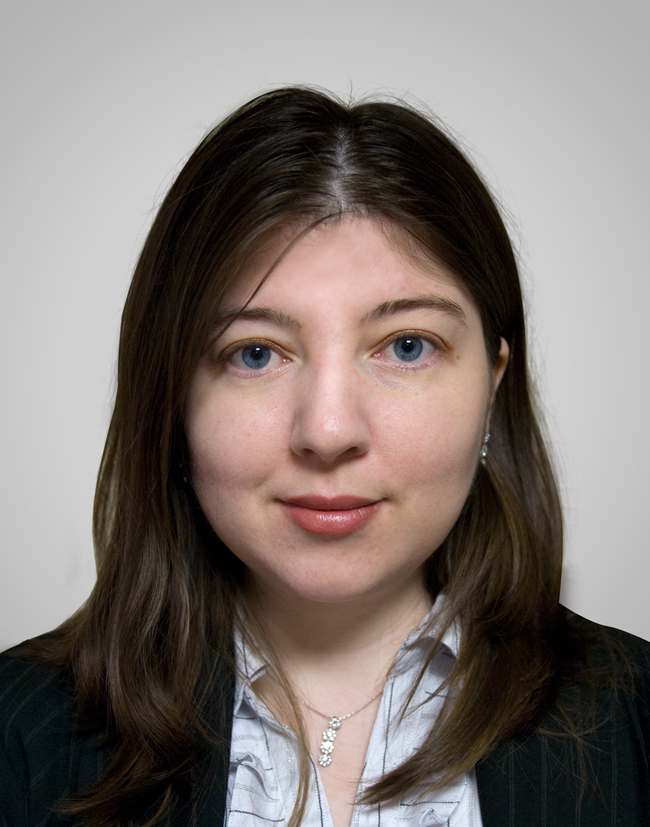 OBJECTIVESeeking a position as a Kindergarten teacher in South East Seoul or Seongnam-si.KEY SKILLSTrinity Cert. TESOL, 130 hours contact hours, 6 hours of observed teaching practice.5 years teaching experience, including 18 months teaching Kindergarten teaching experience.Conscientious, calm and professional manner and  dedicated to the delivery of intelligent teachingLow intermediate in Korean through self study and attending Seoul National University.------------------------------------------------------------------------------------------------------------------------EMPLOYMENT HISTORYSeptember 2010-April 2011: Attending part time and full time Korean Language courses and Seoul National University.June 2010-August 2010: Guronam Elementary School, Eland Education Afterschool Program.Maternity cover and ‘summer camp’.Following the Daniel English curriculums to teach Elementary age students vocabulary and expressions through stories and related exercises.Supplemented the curriculum with self-made material, and material from elsewhere.Submitted daily reports on time.September 2008- March 2010: Temporary contracts (holiday and sickness cover) in various settings.Reception: Answered and forwarded calls on a very busy reception desk, booked conference room and arranged buffet, signing in/out book management, met and greeted customers (Gloucestershire PCT, Corus Panels and Profiles, Whaddon, Lynworth and Priors Neighbourhood Project).Administration: Typed up inspection reports, Prepared anti social behavior histories for court, compiled research data, liaised with other teams to handle issues effectively, data entry and form-filing, filing,  archiving, handling post, prepared display boards for in-house reference other adhoc duties (Futures at Knightstone, Cheltenham Borough Homes).Voluntary: Co-managed an English Language conversation evening session and managed several stalls at the Fun Day at Whaddon, Lynworth and Priors Neighbourhood Project. Supported Contact volunteer position at Cheltenham FamilySpace since September 2009. Voluntary teaching assistant in a reception class at .May 2008-August 2008: Imae Maple Bear, South Korea. Interim Kindergarten teacher, temporary contract, awaiting a Canadian teacher.Followed a Canadian Kindergarten curriculumTaught English, Mathematics, Science and Art to two 6 year old classes.Met all deadlines for reports and lesson plansTeacher-Parent interviewMarch 2007-April 2008: Imae CDI, Bundang, South Korea. Was awarded ‘Teacher of the Semester’ summer semester 2007Taught reading, writing and listening skills to 8-15 year olds (intermediate).Handled larger classes compared with the other instructorsMet report deadlinesConducted and graded testsDecember 2005-February 2007: Jungrang SLP, Seoul, South KoreaTaught Kindergarten and elementary classes (ages 5 to 12).Met all deadlines for reports and lesson plansOrganized the classroom for Halloween and prepared  for the Christmas performanceGreatly contributed to the resource library.September 2004-September 2005: Chungtap Hagwon, Gunsan, South Korea.Taught Elementary and Middle school (ages 7 to 15).Followed the Butter English curriculum for the Elementary classes, and middle text books for the Middle School classes.January 2004-August 2004: Various temporary contacts with Office Angels Employment Agency, Reed Employment Agency and Ace Appointments Employment Agency: Received incoming calls and assisted with basic queries regarding health insuranceSent out the relevant health insurance documentation to customers. Handled documentation, quality checks on files, updated and maintained client records at a Training and Development centre.Trained fellow colleagues to perform administrative tasks at an Aerospace company, and the Training and Development centre.Expediting materials and tool stock control for the logistics department at the Aerospace company. Nov 2002-Dec 2003: Medical Technical Officer, Molecular Genetics,  Royal InfirmaryUpdated and maintained patient records on hospital databaseLaboratory stock controlPerformed timely  extractions, measured  concentrationsIntroduced an Internal Quality Control ProcedureComposed and optimized Standard Operating Procedures, and gave presentationOct 2002-Nov 2002: Customer Advisor, VodaphoneAssisted customers with basic technical difficulties via incoming callsWas first ‘on the floor’ due to passing the training early.June-Sept 2000-November 2002: Various part-time jobs to fund University course, including Sept 2000 & Sept 2001 Fresher’s Helper, University of Manchester Student UnionManaged stalls at various locations around campusPromoted the Student Union and its servicesOffered advice to first year studentsGave guided tour of campusEDUCATIONApril-May 2010:   House, Business English Extension Course (Online).March 2010-April 2010 Oxford House, Barcelona.Trinity Cert. TESOL. (130 hours with observed teaching practice). Included a module on how to teach Young Learners (children).1999-2002 University of BSc Hons Molecular Biology Grade 2.2(Includes module Human Resources and Business Organization )Laboratory Project and Dissertation 2.1Practical Module: 1st Class1997-1999 Wirral Grammar School for Girls Sixth FormA-Level Psychology	 BA-Level Biology	 	 BA-Level Chemistry 	 D1992-1999 Wirral Grammar School for GirlsGCSE:    Biology (A*), English Language (A)English Literature (A)Mathematics (B)French (A)History (A)Chemistry (A)Physics (A)Art and Design (A) 	Design and Communication (B).------------------------------------------------------------------------------------------------------------------------REFERENCES: Available upon request